RedlichkeitserklärungHiermit bestätige ich die Kenntnisnahme und Einhaltung der geltenden Studienreglemente der Theologischen Fakultät, einschliesslich der Rechtsfolgen bzw. Sanktionen bei unkorrektem Verhalten.Ich versichere zudem insbesondere:sämtliche Leistungskontrollen des Frühjahrssemesters 2020 selbständig und eigenhändig zu verfassen bzw. zu beantwortenkeine anderen als die zugelassenen Hilfsmittel zu verwendenmich keiner fremden Hilfe irgendwelcher Art zu bedienendie erforderlichen technischen Voraussetzungen für den ordnungsgemässen Ablauf der digitalen Prüfungen möglichst frühzeitig bzw. auf jeden Fall vor Beginn der Prüfungssession einzurichten und zu erproben sowie die Möglichkeit der vorgängigen Prüfungssimulation zur Kenntnis genommen zu habendas Auftreten technischer Probleme jeglicher Art unverzüglich bei der zuständigen Stelle zu melden bzw. anzuzeigen, andernfalls gilt die Prüfung als ordnungsgemäss erfolgt und allfällige spätere Einwände technischer Art können rechtlich nicht mehr vorgebracht werdendass ich darauf aufmerksam gemacht wurde, dass Unkorrektheiten das Nichtbestehen oder die vorübergehende oder dauernde Exmatrikulation zur Folge haben kannMit meiner Unterschrift erkenne ich an, dass von mir als Studentin oder Student der Theologischen Fakultät der Universität Luzern erwartet wird, dass ich mich ehrenhaft und mit höchster persönlicher Integrität gegenüber meinen Mitstudierenden, der Fakultät und der Universität verhalte.Matrikelnummer:	Vorname und Name:	Ort, Datum:	Unterschrift:	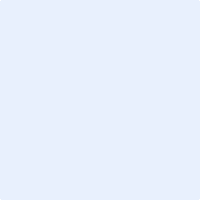 Prüfungssession Frühjahrssemester 2020Theologische FakultätDekanat